ОБ УТВЕРЖДЕНИИ ТИПОВОГО ГОСУДАРСТВЕННОГО КОНТРАКТА НА ОКАЗАНИЕ УСЛУГ ПОДВИЖНОЙ РАДИОТЕЛЕФОННОЙ СВЯЗИ И ИНФОРМАЦИОННОЙ КАРТЫ ТИПОВОГО ГОСУДАРСТВЕННОГО КОНТРАКТА НА ОКАЗАНИЕ УСЛУГ ПОДВИЖНОЙ РАДИОТЕЛЕФОННОЙ СВЯЗИВ соответствии с частью 11 статьи 34 Федерального закона от 5 апреля 2013 г. N 44-ФЗ "О контрактной системе в сфере закупок товаров, работ, услуг для обеспечения государственных и муниципальных нужд" (Собрание законодательства Российской Федерации, 2013, N 14, ст. 1652; N 27, ст. 3480; N 52, ст. 6961; 2014, 
N 23, ст. 2925; N 30, ст. 4225; N 48, ст. 6637; N 49, ст. 6925; 2015, N 1, ст. 11, 51, 72; N 10, ст. 1393, 1418; N 14, ст. 2022; N 27, ст. 3979, 4001; N 29, ст. 4342, 4346, 4352, 4353, 4375; 2016, N 1, ст. 10, 89; N 11, ст. 1493; N 15, ст. 2058, 2066; N 23, ст. 3291; 
N 26, ст. 3872, 3890; N 27, ст. 4199, 4247, 4253, 4254, 4298; 2017, N 1, ст. 15, 30, 41; 
N 9, ст. 1277; N 14, ст. 1995, 2004; N 18, ст. 2660; N 24, ст. 3475, 3477; N 31, ст. 4747, 4760, 4780, 4816; 2018, N 1, ст. 59, 87, 88, 90; N 18, ст. 2578; N 27, ст. 3957; N 31, 
ст. 4861; N 32, ст. 5104; N 45, ст. 6848) и Правилами разработки типовых контрактов, типовых условий контрактов, утвержденными постановлением Правительства Российской Федерации от 2 июля 2014 г. N 606 "О порядке разработки типовых контрактов, типовых условий контрактов, а также о случаях и условиях их применения" (Собрание законодательства Российской Федерации, 2014, N 28, ст. 4053; 2015, N 1, ст. 279; N 48, ст. 6834; 2016, N 48, ст. 6779; 2017, N 23, 
ст. 3359)ПРИКАЗЫВАЮ:Утвердить:типовой государственный контракт на оказание услуг подвижной радиотелефонной связи (приложение N 1);информационную карту типового государственного контракта на оказание услуг подвижной радиотелефонной связи (приложение N 2).Настоящий приказ вступает в силу со дня его официального опубликования.Министр 										            К.Ю. НосковПриложение N 1Утвержденприказом Министерства цифрового развития, связи и массовых коммуникаций Российской Федерацииот ___________ 2019 г. № ________ТИПОВОЙ ГОСУДАРСТВЕННЫЙ КОНТРАКТ НА ОКАЗАНИЕ УСЛУГ ПОДВИЖНОЙ РАДИОТЕЛЕФОННОЙ СВЯЗИГОСУДАРСТВЕННЫЙ КОНТРАКТ N _________ НА ОКАЗАНИЕ УСЛУГ ПОДВИЖНОЙ РАДИОТЕЛЕФОННОЙ СВЯЗИ
г. ___________________                                                           "___" ___________ 20__ г.        (место заключения                                                              (дата заключениягосударственного контракта)                                            государственного контракта)________________________________________________________________________,(наименование Заказчика)именуем__ в дальнейшем "Заказчик", в лице _________________________________________________________________________________________________________,(наименование должности, фамилия, имя, отчество (при наличии)представителя Заказчика)действующ__ на основании________________________________________________________________________,(реквизиты документа, удостоверяющего полномочияпредставителя Заказчика)и ______________________________________________________________________,(наименование Исполнителя)именуем__ в дальнейшем "Исполнитель", в ___________________________________________________________________________________________________________,(наименование должности, фамилия, имя, отчество (при наличии)представителя Исполнителя)действующ__ на основании________________________________________________________________________,(реквизиты документа, удостоверяющего полномочияпредставителя Исполнителя)совместно именуемые в дальнейшем "Стороны", а по отдельности – "Сторона", в соответствии с пунктом_____ части_____ статьи _____ Федерального закона 
от 5 апреля 2013 г. N 44-ФЗ "О контрактной системе в сфере закупок товаров, работ, услуг для обеспечения государственных и муниципальных нужд" 
(далее – Федеральный закон N 44-ФЗ), заключили  настоящий  Государственный  (муниципальный) контракт, именуемый в дальнейшем "Контракт" о нижеследующем.1. ПРЕДМЕТ КОНТРАКТАИсполнитель предоставляет Заказчику услуги подвижной радиотелефонной связи и иные сопряженные с ними услуги (именуемые по тексту настоящего Контракта «Услуги») в соответствии с Техническим заданием, являющимся неотъемлемой частью настоящего Контракта, а Заказчик обязуется их оплачивать.Перечень Услуг также определяется в соответствии с лицензиями на предоставление соответствующего вида услуг связи, возможностями Сети связи Исполнителя. Идентификационный код закупки: __________________.2. ЦЕНА КОНТРАКТА. ПОРЯДОК РАСЧЕТОВЦена Контракта составляет _______ рублей _______ копеек, включая все налоги, сборы и другие обязательные платежи. В цену Контракта включаются все расходы Исполнителя, производимые им в процессе оказания Услуг, в том числе уплата налогов, сборов и других обязательных платежей, а также иные расходы, связанные с оказанием Услуг.Цена Контракта является твердой и определяется на весь срок исполнения контракта, за исключением случаев, установленных законодательством Российской Федерации.Источник финансирования настоящего Контракта - федеральный бюджет.Цена настоящего Контракта может быть снижена по соглашению Сторон без изменения предусмотренного Контрактом объема оказываемых Услуг.Оплата по настоящему Контракту осуществляется ежемесячно по безналичному расчету путем перечисления Заказчиком денежных средств на расчетный счет Исполнителя, указанный в настоящем Контракте, в течение _________ рабочих дней после подписания Сторонами Акта сдачи-приемки оказанных Услуг и на основании счета.В случае изменения расчетного счета Исполнитель обязан в однодневный срок в письменной форме сообщить об этом Заказчику, указав новые реквизиты расчетного счета. В противном случае все риски, связанные с перечислением Заказчиком денежных средств на указанный в настоящем Контракте счет Исполнителя, несет Исполнитель.В случаях, предусмотренных пунктом 6 статьи 161 Бюджетного кодекса Российской Федерации, при уменьшении ранее доведенных лимитов бюджетных обязательств Заказчик в ходе исполнения Контракта обеспечивает согласование новых условий Контракта, в том числе цены и (или) сроков исполнения Контракта и (или) объем оказываемых Услуг, предусмотренных настоящим Контрактом.3. ПРАВА И ОБЯЗАННОСТИ СТОРОН3.1. Исполнитель обязан:3.1.1. предоставлять Услуги в соответствии с Техническим заданием и в установленный настоящим Контрактом срок, а также выполнять требования, установленные действующим законодательством Российской Федерации;3.1.2. по требованию Заказчика предоставлять дополнительную информацию, связанную с оказанием Услуг.3.2. Исполнитель вправе:3.2.1. требовать своевременной оплаты на условиях, установленных Контрактом;3.2.2. требовать оплаты неустойки в соответствии с настоящим Контрактом.3.3. Заказчик обязан:3.3.1. принять и оплатить оказанные Услуги в соответствии с настоящим Контрактом;3.3.2. в случае принятия решения об одностороннем отказе от исполнения настоящего Контракта в течение одного рабочего дня, следующего за датой принятия этого решения, направить Исполнителю по почте заказным письмом с уведомлением о вручении по адресу Исполнителя, указанному в Контракте, а также телеграммой, либо посредством факсимильной связи, либо по адресу электронной почты, либо с использованием иных средств связи и доставки, обеспечивающих фиксирование данного уведомления и получение Заказчиком подтверждения о его вручении Исполнителю;3.3.3. провести	экспертизу оказанных Исполнителем результатов Услуг для проверки их соответствия условиям Контракта, своими силами или с привлечением экспертов, экспертных организаций, выбор которых осуществляется в соответствии с Федеральным законом N 44-ФЗ.3.4. Заказчик вправе:3.4.1. требовать от Исполнителя надлежащего исполнения обязательств, установленных Контрактом;3.4.2. требовать от Исполнителя своевременного устранения недостатков, выявленных в ходе оказания Услуг и при приемке оказанных Услуг;3.4.3. требовать оплаты неустойки в соответствии с настоящим Контрактом;3.4.4. принять решение об одностороннем отказе от исполнения Контракта по основаниям, предусмотренным Гражданским кодексом Российской Федерации для одностороннего отказа от исполнения отдельных видов обязательств.До принятия решения об одностороннем отказе от исполнения Контракта, Заказчик вправе провести экспертизу оказанных услуг, своими силами или с привлечением экспертов, экспертных организаций, выбор которых осуществляется в соответствии с Федеральным законом N 44-ФЗ.4. СРОКИ ОКАЗАНИЯ УСЛУГ4.1. Начало оказания Услуг – с ______________.4.2. Окончание оказания Услуг – по ______________.4.3. Датой исполнения Исполнителем обязательств по настоящему Контракту считается дата подписания (утверждения) Заказчиком Акта сдачи-приемки оказанных Услуг в соответствии с Приложением к Контракту.5. ПОРЯДОК, СРОКИ ОСУЩЕСТВЛЕНИЯ ЗАКАЗЧИКОМ ПРИЕМКИ ОКАЗАННЫХ УСЛУГ5.1. Исполнитель при исполнении обязательств по настоящему Контракту должен предусмотреть оказание полного комплекса Услуг, предусмотренных Контрактом.5.2. Исполнитель ежемесячно, не позднее __________ числа, следующего за отчетным, предоставляет Заказчику 2 экземпляра Акта сдачи-приемки оказанных Услуг и 1 экземпляр счета, подписанные со своей стороны.5.3. Приемка результатов Услуг осуществляется Заказчиком путем проверки полноты и качества оказанных Услуг.5.4. При сдаче результата оказанных Услуг Заказчику Исполнитель обязан сообщить ему о требованиях, которые необходимо соблюдать для эффективного и безопасного использования результата оказанных Услуг, а также о возможных для самого Заказчика и других лиц последствиях несоблюдения соответствующих требований.5.5. Заказчик в течение __________ рабочих дней со дня получения Акта сдачи-приемки оказанных Услуг обязан направить Исполнителю один экземпляр подписанного Акта сдачи-приемки оказанных Услуг или мотивированный отказ от приемки оказанных Услуг.5.6. В случае отказа Заказчика от приемки Услуг им составляется Акт с перечнем выявленных недостатков и с указанием сроков их устранения (за отчетный период - месяц). Указанный Акт в течение __________ рабочих дней с даты его подписания направляется Заказчиком Исполнителю.Выявленные недостатки устраняются Исполнителем за его счет.5.7. Для проверки соответствия оказанных Услуг требованиям, установленным Контрактом, и качества оказанных Услуг требованиям, установленным Техническим заданием, Заказчик обязан провести экспертизу в соответствии с подпунктом 3.3.3 настоящего Контракта.6. ОТВЕТСТВЕННОСТЬ СТОРОН6.1. За невыполнение или ненадлежащее выполнение условий настоящего Контракта Стороны несут ответственность в соответствии с законодательством Российской Федерации и условиями настоящего Контракта.6.2. В случае полного (частичного) невыполнения условий настоящего Контракта одной из Сторон эта Сторона обязана возместить другой Стороне причиненные убытки.6.3. Размер штрафа устанавливается контрактом в порядке, установленном пунктами 3-9 Правил определения размера штрафа, начисляемого в случае ненадлежащего исполнения заказчиком, неисполнения или ненадлежащего исполнения поставщиком (подрядчиком, исполнителем) обязательств, предусмотренных контрактом (за исключением просрочки исполнения обязательств заказчиком, поставщиком (подрядчиком, исполнителем), и размера пени, начисляемой за каждый день просрочки исполнения поставщиком (подрядчиком, исполнителем) обязательства, предусмотренного контрактом, утвержденных постановлением Правительства Российской Федерации от 30 августа 2017 г. N 1042 (далее – Правила), в виде фиксированной суммы, в том числе рассчитываемой как процент цены Контракта, или в случае, если Контрактом предусмотрены этапы исполнения Контракта, как процент этапа исполнения Контракта (далее – цена Контракта (этапа).6.4. За каждый факт неисполнения или ненадлежащего исполнения Исполнителем обязательств, предусмотренных Контрактом, за исключением просрочки исполнения обязательств (в том числе гарантийного обязательства), предусмотренных Контрактом, размер штрафа устанавливается в виде фиксированной суммы, определяемой в следующем порядке (за исключением случаев, предусмотренных пунктами 4-8 Правил):10 процентов цены настоящего Контракта в случае, если цена настоящего Контракта не превышает 3 (трех) млн. рублей;5 процентов цены настоящего Контракта в случае, если цена настоящего Контракта составляет от 3 (трех) млн. рублей до 50 (пятидесяти) млн. рублей (включительно);1 процент цены настоящего Контракта в случае, если цена настоящего Контракта (этапа) составляет от 50 (пятидесяти) млн. рублей до 100 (ста) млн. рублей (включительно);0,5 процента цены настоящего Контракта в случае, если цена настоящего Контракта (этапа) составляет от 100 (ста) млн. рублей до 500 (пятисот) млн. рублей (включительно).6.5. За каждый факт неисполнения или ненадлежащего исполнения Исполнителем обязательства, предусмотренного Контрактом, которое не имеет стоимостного выражения, размер штрафа устанавливается (при наличии в контракте таких обязательств) в виде фиксированной суммы, определяемой в следующем порядке:1000 (одна тысяча) рублей, если цена контракта не превышает 3 (трех) млн. рублей;5000 (пять тысяч) рублей, если цена контракта составляет от 3 (трех) млн. рублей до 50 (пятидесяти) млн. рублей (включительно);10000 (десять тысяч) рублей, если цена контракта составляет от 50 (пятидесяти) млн. рублей до 100 (ста) млн. рублей (включительно);100000 (сто тысяч) рублей, если цена контракта превышает 100 (сто) млн. рублей.6.6. За каждый факт неисполнения Заказчиком обязательств, предусмотренных Контрактом, за исключением просрочки исполнения обязательств, предусмотренных Контрактом, размер штрафа устанавливается в виде фиксированной суммы, определяемой в следующем порядке:1000 (одна тысяча) рублей, если цена контракта не превышает 3 (трех) млн. рублей;5000 (пять тысяч) рублей, если цена контракта составляет от 3 (трех) млн. рублей до 50 (пятидесяти) млн. рублей (включительно);10000 (десять тысяч) рублей, если цена контракта составляет от 50 (пятидесяти) млн. рублей до 100 (ста) млн. рублей (включительно);100000 (сто тысяч) рублей, если цена контракта превышает 100 (сто) млн. рублей.6.7. Пеня начисляется за каждый день просрочки исполнения Исполнителем обязательства, предусмотренного Контрактом, в размере одной трехсотой действующей на дату уплаты пени ключевой ставки Центрального банка Российской Федерации от цены Контракта, уменьшенной на сумму, пропорциональную объему обязательств, предусмотренных Контрактом и фактически исполненных Исполнителем.6.8. В случае просрочки исполнения Заказчиком обязательств, предусмотренных Контрактом, Исполнитель вправе потребовать уплаты неустоек (пеней).Пеня начисляется за каждый день просрочки исполнения обязательства, предусмотренного Контрактом, начиная со дня, следующего после дня истечения установленного Контрактом срока исполнения обязательства. Такая пеня устанавливается Контрактом в размере одной трехсотой действующей на дату уплаты пеней ключевой ставки Центрального банка Российской Федерации от не уплаченной в срок суммы.6.9. Общая сумма начисленной неустойки (штрафов, пени) за неисполнение или ненадлежащее исполнение Исполнителем обязательств, предусмотренных Контрактом, не может превышать цену Контракта.6.10. Общая сумма начисленной неустойки (штрафов, пени) за ненадлежащее исполнение Заказчиком обязательств, предусмотренных Контрактом, не может превышать цену Контракта.6.11. Сторона освобождается от уплаты неустойки (штрафа, пени), если докажет, что неисполнение или ненадлежащее исполнение обязательства, предусмотренного Контрактом, произошло вследствие непреодолимой силы или по вине другой Стороны.6.12. Применение штрафных санкций не освобождает Стороны от исполнения обязательств по настоящему Контракту.6.13. В случае расторжения Контракта в связи с односторонним отказом Стороны от исполнения Контракта другая Сторона вправе потребовать возмещения только фактически понесенного ущерба, непосредственно обусловленного обстоятельствами, являющимися основанием для принятия решения об одностороннем отказе от исполнения Контракта.7. ОБСТОЯТЕЛЬСТВА НЕПРЕОДОЛИМОЙ СИЛЫ7.1. Стороны не несут ответственности за полное или частичное неисполнение предусмотренных настоящим Контрактом обязательств, если такое неисполнение связано с обстоятельствами непреодолимой силы.7.2. Сторона, для которой создалась невозможность исполнения обязательств по настоящему Контракту вследствие обстоятельств непреодолимой силы, не позднее 10 (десяти) дней с момента их наступления в письменной форме извещает другую Сторону с приложением документов, удостоверяющих факт наступления указанных обстоятельств.7.3. В случае возникновения обстоятельств непреодолимой силы Стороны вправе расторгнуть настоящий Контракт, и в этом случае ни одна из Сторон не вправе требовать возмещения убытков.7.4. Доказательством наличия обстоятельств непреодолимой силы и их продолжительности является соответствующее письменное свидетельство уполномоченных органов и организаций.8. РАССМОТРЕНИЕ И РАЗРЕШЕНИЕ СПОРОВ8.1. К отношениям сторон по настоящему контракту и в связи с ними применяется законодательство Российской Федерации.8.2. Стороны принимают все меры для того, чтобы любые спорные вопросы, разногласия либо претензии, касающиеся исполнения настоящего Контракта, были урегулированы путем переговоров с оформлением протокола разногласий.8.3. В случае не достижения взаимного согласия все споры или требования, возникающие из настоящего Контракта или в связи с ним, в том числе касающиеся его исполнения, нарушения, прекращения или недействительности, подлежат разрешению в судебном порядке в соответствии с законодательством Российской Федерации.8.4. До передачи спора на разрешение суда Стороны примут меры к его урегулированию в претензионном порядке. Претензия должна быть направлена в письменном виде (заказным письмом с уведомлением) в течение 10 (десяти) календарных дней с момента возникновения обстоятельств, послуживших основанием для ее предъявления. Получившая претензию Сторона должна дать письменный ответ по существу соответствующей претензии (заказным письмом с уведомлением) в срок не позднее 10 (десяти) календарных дней с даты ее получения. Оставление претензии без ответа в установленный срок означает признание требований.9. ЗАКЛЮЧИТЕЛЬНЫЕ ПОЛОЖЕНИЯ9.1. В случае изменения у какой-либо из Сторон местонахождения, названия, или в случае реорганизации она обязана в течение 5 (пяти) дней письменно известить об этом другую Сторону.9.2. Любые изменения, дополнения и приложения к Контракту, выполненные в письменной форме и подписанные каждой из Сторон, являются его неотъемлемой частью.9.3. Изменение условий Контракта при его исполнении не допускается, за исключением случаев предусмотренных Федеральным законом N 44-ФЗ.9.4. Ни одна из Сторон не вправе передавать свои права и обязанности или их часть по настоящему Контракту третьему лицу за исключением случаев, предусмотренных действующим законодательством Российской Федерации. В случаях, предусмотренных действующим законодательством Российской Федерации, такая передача прав и обязанностей осуществляется путем заключения соответствующего соглашения, подписываемого всеми заинтересованными лицами. С момента его вступления в силу указанное соглашение становится неотъемлемой частью настоящего Контракта.9.5. Настоящий Контракт будет считаться исполненным после выполнения Сторонами взаимных обязательств по Контракту и осуществления окончательных расчетов между Сторонами.9.6. Настоящий Контракт может быть расторгнут по взаимному соглашению Сторон, по решению суда или в связи с односторонним отказом Стороны от исполнения настоящего Контракта в соответствии с Гражданским Кодексом Российской Федерации.9.7. Порядок одностороннего отказа от исполнения Контракта определен статьей 95 Федерального закона N 44-ФЗ.9.8. Решение Заказчика об одностороннем отказе от исполнения Контракта не позднее чем в течение 3 (трех) рабочих дней с даты принятия указанного решения направляется Исполнителю по почте заказным письмом с уведомлением о вручении по адресу Исполнителя, указанному в Контракте, а также телеграммой, либо посредством факсимильной связи, либо по адресу электронной почты, либо с использованием иных средств связи и доставки, обеспечивающих фиксирование такого уведомления и получение Заказчиком подтверждения о его вручении Исполнителю. Выполнение Заказчиком требований настоящей части считается надлежащим уведомлением Исполнителя об одностороннем отказе от исполнения Контракта. Датой такого надлежащего уведомления признается дата получения Заказчиком подтверждения о вручении Исполнителю указанного уведомления либо дата получения Заказчиком информации об отсутствии Исполнителя по его адресу, указанному в Контракте. При невозможности получения указанных подтверждения либо информации датой такого надлежащего уведомления признается дата по истечении тридцати дней с даты размещения решения Заказчика об одностороннем отказе от исполнения Контракта в Единой информационной системе (официальном сайте).9.9. Решение Заказчика об одностороннем отказе от исполнения Контракта вступает в силу, и Контракт считается расторгнутым через 10 (десять) дней с даты надлежащего уведомления Заказчиком Исполнителя об одностороннем отказе от исполнения Контракта.9.10. Заказчик обязан отменить не вступившее в силу решение об одностороннем отказе от исполнения Контракта, если в течение десятидневного срока с даты надлежащего уведомления Исполнителя о принятом решении об одностороннем отказе от исполнения Контракта устранено нарушение условий Контракта, послужившее основанием для принятия указанного решения, а также Заказчику компенсированы затраты на проведение экспертизы в соответствии с частью 10 статьи 95 Федерального закона N 44-ФЗ. Данное правило не применяется в случае повторного нарушения Исполнителем условий Контракта, которые в соответствии с гражданским законодательством Российской Федерации являются основанием для одностороннего отказа Заказчика от исполнения Контракта.9.11. Исполнитель вправе отказаться от исполнения Контракта в одностороннем порядке в случаях необоснованного уклонения Заказчика от принятия и (или) оплаты оказанных Услуг в соответствии с настоящим Контрактом.9.12. Заказчик вправе отказаться от исполнения Контракта в одностороннем порядке в соответствии с Гражданским кодексом Российской Федерации в случаях:неоднократного нарушения Исполнителем сроков оказания Услуг;отступления Исполнителя при оказании Услуг от условий Контракта или при наличии иных недостатков результата Услуг, которые не были устранены в установленный Заказчиком разумный срок, либо являются существенными и неустранимыми.9.13. Заказчик обязан принять решение об одностороннем отказе от исполнения Контракта, если в ходе исполнения Контракта установлено, что Исполнитель не соответствует установленным конкурсной документацией требованиям к участникам конкурса или предоставил недостоверную информацию о своем соответствии таким требованиям, что позволило ему стать победителем конкурса.9.14. Во всем, что не оговорено в настоящем Контракте, Стороны руководствуются действующим законодательством Российской Федерации.9.15. Настоящий Контракт имеет следующие приложения:Приложение N 1. «Техническое задание» - на ____ л.;Приложение N 2. «Акт сдачи-приемки Услуг» - на ____ л.;Приложение N 3. «Расчет стоимости Услуг» - на ____ л.;Приложение N 4. «Перечень телефонных номеров Заказчика» - на ____ л.9.16. Все приложения к настоящему Контракту являются его неотъемлемой частью.10. АДРЕСА И БАНКОВСКИЕ РЕКВИЗИТЫ СТОРОНИсполнитель:					Заказчик:__________________/……………../          __________________/……………../М.П.                                                              М.П.Приложение N 1к государственному контрактуот _________ 201 г. № _______ТЕХНИЧЕСКОЕ ЗАДАНИЕИсполнитель:					Заказчик:__________________/……………../          __________________/……………../М.П.                                                              М.П.Приложение N 2к государственному контрактуот _________ 201 г. № _______АКТ СДАЧИ-ПРИЕМКИ ОКАЗАННЫХ УСЛУГИсполнитель:					Заказчик:__________________/……………../          __________________/……………../М.П.                                                              М.П.Приложение N 3к государственному контрактуот _________ 201 г. № _______РАСЧЕТ СТОИМОСТИ УСЛУГИсполнитель:					Заказчик:__________________/……………../          __________________/……………../М.П.                                                              М.П.Приложение N 4к государственному контрактуот _________ 201 г. № _______ПЕРЕЧЕНЬ ТЕЛЕФОННЫХ НОМЕРОВ ЗАКАЗЧИКАИсполнитель:					Заказчик:__________________/……………../          __________________/……………../М.П.                                                              М.П.Приложение N 2к приказу Министерства цифрового развития, связи и массовых коммуникаций Российской Федерацииот ___________ 2019 г. № ________ИНФОРМАЦИОННАЯ КАРТАтипового государственного контракта на оказание услуг подвижной радиотелефонной связи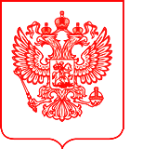 министерство ЦИФРОВОГО РАЗВИТИЯ, связи и массовых коммуникаций российской федерацииминистерство ЦИФРОВОГО РАЗВИТИЯ, связи и массовых коммуникаций российской федерацииминистерство ЦИФРОВОГО РАЗВИТИЯ, связи и массовых коммуникаций российской федерацииприказприказприказ№МоскваМоскваМосква1.Общие сведения о нормативном правовом акте, которым утвержден типовой контракт:а)ответственный орган - разработчик документа;Министерство цифрового развития, связи и массовых коммуникаций Российской Федерацииб)вид документа (типовой контракт или типовые условия контракта).типовой контракт2.Показатели для применения типового контракта:а)наименование товара, работы, услуги;оказание услуг подвижной радиотелефонной связиб)код (коды) предмета контракта:по общероссийскому классификатору продукции по видам экономической деятельности (ОКПД2);по общероссийскому классификатору видов экономической деятельности (ОКВЭД2);по каталогу товаров, работ, услуг для обеспечения государственных и муниципальных нужд;код (коды) предмета контракта по ОКПД2:б)код (коды) предмета контракта:по общероссийскому классификатору продукции по видам экономической деятельности (ОКПД2);по общероссийскому классификатору видов экономической деятельности (ОКВЭД2);по каталогу товаров, работ, услуг для обеспечения государственных и муниципальных нужд;61.20.11, 61.20.12, 61.20.30.110, 61.20.30.120б)код (коды) предмета контракта:по общероссийскому классификатору продукции по видам экономической деятельности (ОКПД2);по общероссийскому классификатору видов экономической деятельности (ОКВЭД2);по каталогу товаров, работ, услуг для обеспечения государственных и муниципальных нужд;код (коды) предмета контракта ОКВЭД2:б)код (коды) предмета контракта:по общероссийскому классификатору продукции по видам экономической деятельности (ОКПД2);по общероссийскому классификатору видов экономической деятельности (ОКВЭД2);по каталогу товаров, работ, услуг для обеспечения государственных и муниципальных нужд;61.20.1, 61.20.2, 61.20.3в)размер начальной (максимальной) цены контракта, цены контракта, заключаемого с единственным поставщиком (подрядчиком, исполнителем), при котором применяется типовой контракт;при любом размере начальной (максимальной) цены контракта, цены контракта, заключаемого с единственным поставщиком (подрядчиком, исполнителем)г)иные показатели для применения типового контракта.отсутствуют